RESERVA DE RECRUTAMENTO PARA ENFERMEIRO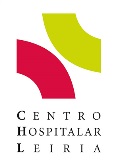 FORMULARIO DE CANDIDATURA1 - IDENTIFICAÇÃO:NOME COMPLETO:CARTÃO DE CIDADÃO                                                CÉDULA PROFISSIONAL                                         DATA DE NASCIMENTO:MORADA:TELEFONE Nº:                                                      ENDEREÇO ELECTRONICO:2 – FORMAÇÃO ACADÉMICA→ NOTA DA LICENCIATURA EM ENFERMAGEM:→ TÍTULO DE ESPECIALISTA PELA ORDEM DOS ENFERMEIROS: SIM    NÃO          MESTRADO NA ÁREA DA SAÚDE: SIM   NÃO3 – EXPERIÊNCIA PROFISSIONAL→ TEMPO DE EXPERIÊNCIA PROFISSIONAL (MESES COMPLETOS):  EXPERIÊNCIA EM HOSPITAI: SIM   NÃO                   EXPERIÊNCIA NO CENTRO HOSPITALAR DE LEIRIA: SIM        NÃO EXPERIÊNCIA EM RNCCI:       SIM   NÃO         SERVIÇOS: 4 – FORMAÇÃO PROFISSIONAL CONTÍNUAATIVIDADES DE FORMAÇÃO COMO FORMANDO, NO ÂMBITO DA ÁREA DE ENFERMAGEM (nº de ações)SBV (acreditado) válido         válido até:                                                  SAV (acreditado) válido           válido até: ATIVIDADES DE FORMAÇÃO COMO FORMADOR, NO ÂMBITO DA ÀREA DE ENFERMAGEM (nº de ações, até um máximo de 3)4 – OUTROS ELEMENTOS CURRICULARES RELEVANTESDeclaro sob compromisso de honra que todas as informações fornecidas correspondem à verdade e que as cópias dos comprovativos que anexo são reproduções fiéis dos mesmos.Mais declaro ter conhecimento de que a prestação de falsas informações/ dados incompletos, implica a minha exclusão do concurso.Leiria, ___/___/_____			Pede deferimento_______________________________(Assinatura)Nota: Este formulário deve ser acompanhado de:Cópia dos documentos de identificação (bilhete de identidade/cartão cidadão; número de identificação fiscal);	Declaração da Ordem dos Enfermeiros para efeitos de validação das condições de exercício profissional (disponibilizada através balcão único da Ordem dos Enfermeiros, on-line) ou cópia da cédula profissional válida;	Cópia de certificado(s) das habilitações académicas;Experiência Profissional, entendida como tempo de exercício da profissão de enfermeiro obrigatoriamente comprovado por declaração emitida pela entidade empregadora, devidamente atualizada, onde conste o tempo de serviço contado em meses, bem como o período em que foi prestado.Um exemplar do curriculum vitae elaborado em modelo europeu, até três páginas, onde se façam constar os itens a avaliar pelo júri. Duração  8 horas (nº de ações, até um máximo de 4) Duração de 8 a 29 horas (nº de ações, até um máximo de 2)Duração de 30 a 59 horas (nº de ações, até um máximo de 2)Duração de 60 a 150 horas (nº de ações, até um máximo de 2)Duração > 150 horas (nº de ações, até um máximo de 1)